Algumas  são iguais a um: precisam ser empurradas para trabalhar;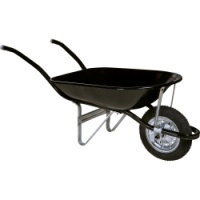 Algumas são com a   : precisam de barbante para conservá-las na linha;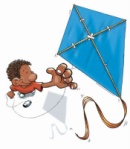 